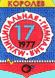 Муниципальное бюджетное общеобразовательное учреждение городского округа Королёв Московской области«Гимназия № 17»141070, г. Королёв Московская область	school17_korolev@mail.ruул. Сакко и Ванцетти, д. 28						   тел. 8 (495) 511-30-12ПРИКАЗОб утверждении основной образовательной программы дошкольного образования МБОУ«Гимназия№17»На основании статьи 12, пункта 6 части 3 статьи 28 Федерального закона от 29.12.2012 № 273-ФЗ «Об образовании в Российской Федерации», в соответствии с приказом Минпросвещения России от 25.11.2022 № 1028 «Об утверждении федеральной образовательной программы дошкольного образования», решением педагогического совета (протоколот28.08.2023 г. № 1)ПРИКАЗЫВАЮ:1. Утвердить и ввести в действие с 01.09.2023 г. образовательную программу дошкольного образования МБОУ«Гимназия№17» (далее–ОПДО) согласно приложению к настоящему приказу.2. Заместителю директора по ВМР Маргеловой И.В.:Обеспечить контроль реализации ОПДО, указанной в пункте 1 настоящего приказа;Оказать педагогическим работникам методическую помощь в реализации новой ООПДО;3. Педагогическим работникам обеспечить реализацию ОПДО, указанной в пункте 1 настоящего приказа.4. Старшим воспитателям разместить ОПДО, указанную в пункте 1 настоящего приказа, в форме электронного документа на официальном сайте МБОУ«Гимназия№17» в разделе «Сведения об образовательной организации», подразделе «Образование», в срок до 28.08.2023г.5. Старшим воспитателям в срок до 29.08.2023 года ознакомить с настоящим приказом всех педагогических работников под подпись.6. Контроль исполнения настоящего приказа возлагаю на заместителя директора по ВМР Маргелову И.В.28.08.2023г. №  277 Директор МБОУ«Гимназия№17»                            В.А. Герасимова